SCHEDA  PROGETTO P.T.O.F.a.s. ___________Riferimenti:PTOF aa.ss.2019/2022, deliberato dal Collegio Docenti  e dal Consiglio di IstitutoRAV e PdM relativi agli aa.ss. 2019/2022Indicare con una crocetta a quale priorità fa riferimento il progetto  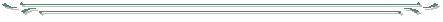 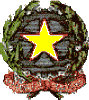 Ministero dell’Istruzione, dell’Università e della RicercaUfficio Scolastico Regionale per l'Emilia RomagnaISTITUTO COMPRENSIVO MONTEFIORINOVia Rocca, 3 - Montefiorino (Mo)  Tel 0536.965169  Sito web: www.icmontefiorino.edu.it  C.F.: 93022290360e-mail: moic811003@istruzione.it  - PEC: moic811003@istruzione.pec.it 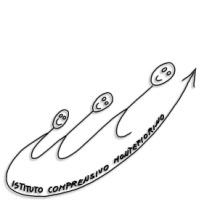  Migliorare e potenziare il lavoro sulle competenze in ambito linguistico e logico-matematico  Migliorare gli esiti degli alunni da un ordine di scuola all’altro.PROGETTOPROGETTOPROGETTOSCUOLA     NOME PROGETTODOCENTE RESPONSABILEDESCRIZIONE SINTETICA DEL PROGETTO  (finalità, azioni previste, risultati attesi)MOTIVAZIONI DEL PROGETTO (oggetto /problema/tema che hanno originato la proposta del progetto)OBIETTIVI (Risultati attesi rispetto alla situazione di partenza)ATTIVITÀ PREVISTE E TEMPI DI REALIZZAZIONE (Metodologie adottate, prodotti, strumenti, tempi di realizzazione)VALUTAZIONI  (Modalità e indicatori per la verifica del raggiungimento degli obiettivi e risultati attesi)RISORSE UMANE (docenti)RISORSE UMANE (docenti)RISORSE UMANE (docenti)RISORSE UMANE (docenti)RISORSE UMANE (docenti)SCUOLAAttività prevista       Nome delle persone impegnateOREORERISORSE UMANE  (ata)RISORSE UMANE  (ata)RISORSE UMANE  (ata)RISORSE UMANE  (ata)SCUOLAAttività previstaNome del personale impegnatoORERISORSE UMANE  (Esperti esterni)RISORSE UMANE  (Esperti esterni)RISORSE UMANE  (Esperti esterni)RISORSE UMANE  (Esperti esterni)SCUOLAAttività previstaNome dell’esperto e n. ore€/oraSUSSIDI-MATERIALI–SERVIZI(attrezzature, didattiche, tecnologiche, arredi, materiale facile consumo)SUSSIDI-MATERIALI–SERVIZI(attrezzature, didattiche, tecnologiche, arredi, materiale facile consumo)SUSSIDI-MATERIALI–SERVIZI(attrezzature, didattiche, tecnologiche, arredi, materiale facile consumo)SUSSIDI-MATERIALI–SERVIZI(attrezzature, didattiche, tecnologiche, arredi, materiale facile consumo)SCUOLADESCRIZIONEUSOCOSTIRISERVATO ALL’UFFICIOFINANZIAMENTO  PROGETTO FINANZIAMENTO  PROGETTO RISERVATO ALL’UFFICIO1 - Dotazione ordinaria per il funzionamento0RISERVATO ALL’UFFICIO2 - Fondi Legge 440/970RISERVATO ALL’UFFICIO3 - Contributo specifico   MPI - USR - USP  0RISERVATO ALL’UFFICIO4 - Fondi per il MOF0RISERVATO ALL’UFFICIO5 - AVANZO di amministrazione0RISERVATO ALL’UFFICIO6 - Contributo Amm.ne Comunale0RISERVATO ALL’UFFICIO7 - Contributi Famiglie0RISERVATO ALL’UFFICIO8 - Altri finanziamenti: 0RISERVATO ALL’UFFICIOTOTALE FINANZIAMENTI0dataIl docente referente           …………………………....Il docente referente del progetto è tenuto a:redigere la scheda progetto,programmare, coordinare e monitorare le varie fasi di svolgimento delle attivitàcontattare in accordo con il DS o un suo delegato, gli esperti esterni per definirne compensi, modalità di assunzione e pagamento,tenere i contatti con l’ufficio di segreteria segnalare con tempestività eventuali disfunzionalità e criticità,redigere la relazione finale con la rendicontazione delle ore effettivamente svolte. 